CONTENTS	Page1	Documents approved by Working Party 5A		22	Summary of proposals and documents submitted by WP 5A to SG 5		23.2.1	Draft revised Recommendation proposed for consideration		23.2.2	Draft revised and new Recommendations proposed for PSAA		23.2.3	Suppression of Recommendations		23.2.4	Draft revised and new Reports		33.2.5	Suppression of Reports		33.2.6	Draft new Question		33	Liaison statements from Working Party 5A to other ITU-R Groups		34	Liaison statements from Working Party 5A to ITU-D Groups		44.1	Working Parties 5A and 5C liaison statement to ITU-D study Group 2 
(Question 22-1/2) - Draft revision of Recommendation ITU-R F.1105-2- 
Fixed wireless systems for disaster mitigation and relief operations		55	Liaison statements from Working Party 5A to ITU-T Groups		56	Liaison statements from Working Party 5A to external organizations		66.1	Liaison statement to the International Maritime Organization - 
WRC-15 agenda item 9.1 (Issue 9.1.1)		66.2	Liaison statement to external organizations on the work for revision of 
Recommendation ITU-R M.2003 and Report ITU-R M.2227 - 
Multiple gigabit wireless systems in 
frequencies around 60 GHz		76.3	Liaison statement to external organizations - Invitation to review the proposed 
revisions of Recommendations ITU-R M.2015 and ITU-R M.2009 - 
Frequency arrangements for public protection and disaster relief 
radiocommunication systems in UHF bands in accordance with 
Resolution 646 (Rev.WRC-12) and Radio interface standards for use 
by public protection and disaster relief operations in some parts of the 
UHF band in accordance with Resolution 646 (Rev.WRC-12)		81	Documents approved by Working Party 5AThe list of texts that are the responsibility of WP 5A has been updated in line with Doc. 5/2(Rev.1), including the assignment of responsibilities to the working groups of WP 5A and identification of topics for the Recommendations and Reports (Annex 1).The guide to the use of ITU-R texts related to the land mobile service including wireless access in the fixed service was reconfirmed without any changes and the current version is available on the WP 5A webpage: http://www.itu.int/ITU-R/go/rwp5a/en.Working Party 5A approved a revision of the ITU-R Handbook for amateur and amateur-satellite services, at its twelfth meeting in November 2013, which will replace the 2008 Edition (Source: Doc. 5A/TEMP/184R1): http://www.itu.int/en/publications/ITU-R/pages/publications.aspx?parent=R-HDB-52-2008&media=electronicWorking Party 5A approved the terms of reference for the correspondence group on N+W parts of ITU-R Report M.[PPDR]", which appear in Attachment 2 to Annex 3 to Doc. 5A/421 (Source: Doc. 5A/TEMP/166).At its twelfth meeting WP 5A approved 18 liaison statements to other groups. See Sections 3, 4, 5 and 6 below.  2	Summary of proposals and documents submitted by WP 5A
to Study Group 53.2.1	Draft revised Recommendation proposed for considerationWorking Party 5A proposes the following draft revised Recommendation for consideration by SG 5 for adoption by correspondence followed by approval by correspondence.Draft revision of Recommendation ITU-R M.1450-4 - Characteristics of broadband radio local area networks  –  Doc. 5/693.2.2	Draft revised and new Recommendations proposed for PSAAWorking Party 5A proposes the following draft new and revised Recommendations for consideration for PSAA by SG 5.Draft revision of Recommendation ITU-R F.1763 - Radio interface standards for broadband wireless access systems in the fixed service operating below 66 GHz  –  Doc. 5/71  Draft new Recommendation ITU-R M.[AUTO] - Systems characteristics of automotive radars operating in the frequency band 76-81 GHz for intelligent transport systems applications  –  Doc. 5/733.2.3	Suppression of RecommendationsWorking Party 5A proposes the suppression of the following Recommendations for consideration by SG 5:Recommendation ITU-R M.1740 (2006) “Guide to the application of ITU-R texts related to the amateur and amateur-satellite services” (to be replaced by a document on the ITU-R WP 5A web page). Recommendation ITU-R M.1222 (1997) “Transmission of data messages on shared private land mobile radio channels” (not required after the approval of Report ITU-R M.2014-2). 3.2.4	Draft revised and new ReportsWorking Party 5A proposes the following draft new and revised Reports for consideration for approval by SG 5. Draft new Report ITU-R M.[LMS.ATG] - Systems for public mobile communications with aircraft – Doc. 5/72  Draft revision of Report ITU-R M.2116-1 - Characteristics of broadband wireless access systems operating in the land mobile service for use in sharing studies – Doc. 5/91  3.2.5	Suppression of ReportsWorking Party 5A proposes the suppression of the following Reports for consideration by SG 5:Report ITU-R M.741 (1990) “Multi-channel land mobile systems for dispatch traffic (with or without PSTN interconnection)” (not required after the approval of Report ITU-R M.2014-2).Report ITU-R M.901 (1990) “Frequency assignment methods for trunked mobile radio systems” (not required after the approval of Report ITU-R M.2014-2).Report ITU-R M.1051 (1990) “Public mobile telephone service with aircraft” (not required after the approval of the draft new Report ITU-R M.[LMS.ATG] in Doc. 5/72).3.2.6	Draft new QuestionWorking Party 5A proposes the following draft new question for consideration by SG 5:Draft new Question ITU-R [DOC. XXX]/5 - Operation of short-range radiocommunication public access system supporting hearing aid systems –  Doc. 5/703	Liaison statements from Working Party 5A to other ITU-R GroupsLiaison statements from Working Party 5A to ITU-D Groups4.1	Working Parties 5A and 5C liaison statement to ITU-D study Group 2 (Question 22-1/2) - Draft revision of Recommendation ITU-R F.1105-2- Fixed wireless systems for disaster mitigation and relief operationsITU-R Working Parties 5A and 5C would like to inform ITU-D Study Group 2 that at our November 2013 meeting we have completed the work on the revision of Recommendation ITU-R F.1105-2, “Fixed wireless systems for disaster mitigation and relief operations”.The main point of the revision, which is contained in Document 5/90 for consideration by the next Study Group 5 meeting during 2-3 December 2013, was to add systems of transportable mobile backhaul links, which are interoperable with a transportable mobile base station in a vehicle.Since Question 22-1/2 of ITU-D, Utilization of telecommunications/ICT for disaster preparedness, mitigation and response, has some relevance to this Recommendation. ITU-R Working Parties 5A and 5C will keep ITU-D Study Group 2 informed of any future revision of this Recommendation.Status:	For informationContact: 	Mr. Philip Kelley			E-mail: philip.kelley@alcatel-lucent.com5	Liaison statements from Working Party 5A to ITU-T Groups6	Liaison statements from Working Party 5A to external organizations6.1	Liaison statement to the International Maritime Organization - WRC-15 agenda item 9.1 (Issue 9.1.1)Working Party (WP) 5A thanks the International Maritime Organization (IMO) for the report of the ninth meeting of the Joint IMO/ITU Experts Group on maritime radiocommunication matters as provided in Document 5A/353.WP 5A took note of the IMO proposal to develop a conference Resolution under WRC-15 agenda item 9.1 (Issue 9.1.1) to protect the frequency band 406-406.1 MHz from interference from other services and mentions the frequency band 380-470 MHz in this regard.WP 5A would call to the IMO’s attention the fact that the frequency band 380-470 MHz was included in Resolution 646 (Rev.WRC-12) during WRC-03.  This band is not a new proposal under agenda item 1.3 of WRC-15.Therefore, WP 5A would like to encourage the IMO to take into account this fact when further developing the IMO position on WRC-15 agenda item 9.1 (Issue 9.1.1), including in any proposed conference Resolution.6.2	Liaison statement to external organizations on the work for revision of Recommendation ITU-R M.2003 and Report ITU-R M.2227 - Multiple gigabit wireless systems in frequencies around 60 GHzAt its twelfth meeting held in November 2013, ITU-R Working Party 5A further considered the revision of Recommendation ITU-R M.2003, “Multiple Gigabit Wireless Systems (MGWS) in frequencies around 60 GHz”, and its companion Report ITU-R M.2227.  Recommendation ITU-R M.2003 provides general characteristics and radio interface standards for Multiple Gigabit Wireless Systems in frequencies around 60 GHz.  Report ITU-R M.2227 provides further details on applications, deployment scenarios, technical characteristics and an overview of specifications covering MGWS in frequencies around 60 GHz.Given that the material is in a reasonably stable state, ITU-R Working Party 5A has elevated the status of the working documents to a preliminary draft revision of the Report (in the case of Report ITU-R M.2227) and a preliminary draft revision of the Recommendation (in the case of Recommendation ITU-R M.2003) and intends to finalize the above documents at its next meeting scheduled for 19-29 May 2014.The deadline for the submission of contributions to WP5A’s thirteenth meeting is 16:00 hours UTC, 12 May 2014. Contributions received after the deadline will be considered at the fourteenth meeting of WP 5A.Status: 	For informationContact:	Sergio Buonomo   		E-mail: sergio.buonomo@itu.int Annex 13 to Document 5A/421: Preliminary draft revision of Recommendation ITU-R M.2003Annex 14 to Document 5A/421: Preliminary draft revision of Report ITU-R M.22276.3	Liaison statement to external organizations - Invitation to review the proposed revisions of Recommendations ITU-R M.2015 and ITU-R M.2009 - Frequency arrangements for public protection and disaster relief radiocommunication systems in UHF bands in accordance with Resolution 646 (Rev.WRC-12) and Radio interface standards for use by public protection and disaster relief operations in some parts of the UHF band in accordance with Resolution 646 (Rev.WRC-12)  From its May 2012 meeting, Working Party 5A requested input from external organizations that are experts in the area of public protection and disaster relief (PPDR) on the proposed revision of the following documents:–	Recommendation ITU-R M.2015, “Frequency arrangements for public protection and disaster relief radiocommunication systems in UHF bands in accordance with Resolution 646 (Rev.WRC-12)”.–	Recommendation ITU-R M.2009, “Radio interface standards for use by public protection and disaster relief operations in some parts of the UHF band in accordance with Resolution 646 (WRC-)”.The revision of these documents has occurred based on contributions from administrations and sector members.  To date, WP 5A has received no input from the external organizations.At its November 2013 meeting, WP 5A agreed to elevate the revision of Recommendation ITU-R M.2009 to a preliminary draft revision, which indicates that the work is nearing completion.  The work on the revision of Recommendation ITU-R M.2015 is still in the working-document phase.Working Party 5A is again inviting external organizations to consider the documents towards the revision of these Recommendations, which are attached below, and provide any update or new material to complete the revision work.In order to ensure consideration of input materials, external organizations are encouraged to submit materials to the May 2014 meeting, which has a deadline for input contributions of 12 May 2014 at 1600 UTC.  Contributions received after this deadline will be considered at the following meeting of Working Party 5A.Working Party 5A will further consider the material and take the necessary action, as appropriate.Annex 19 to Document 5A/306 (ITU-R WP 5A Chairman’s Report): Working document towards the revision of Recommendation ITU-R M.2015, “Frequency arrangements for public protection and disaster relief radiocommunication systems in UHF bands in accordance with Resolution 646 (Rev.WRC-12)”Annex 15 to Document 5A/421 (ITU-R WP 5A Chairman’s Report): Preliminary draft revision of Recommendation ITU-R M.2009, “Radio interface standards for use by public protection and disaster relief operations in some parts of the UHF band in accordance with Resolution 646 (Rev.WRC-12)”.______________Radiocommunication Study Groups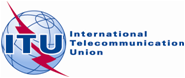 Annex 2 to
Document 5A/421-E20 December 2013English onlyAnnex 2 to Working Party 5A Chairman’s ReportAnnex 2 to Working Party 5A Chairman’s Reportconsolidation of TEXTS APPROVED BY working party 5aconsolidation of TEXTS APPROVED BY working party 5aLiaison toTitle/SubjectDocument numberSource:
5A/TEMP/WP 4AReply liaison statement to Working Party 4A - WRC-15 agenda item 1.64A/359[ 171 ]JTG 4-5-6-7WP 5BLiaison statement to Joint Task Group 4-5-6-7 (copy to Working Party 5B for information) - Mitigation techniques for radio local area networks4-5-6-7/3985B/478[ 169 ] 
(Rev.1)JTG 4-5-6-7WP 5DWorking Parties 5A and 5C liaison statement to Working Party 5D (copied to Joint Task Group 4-5-6-7) - Draft revision of Recommendation ITU-R F.1336-3 - Reference radiation patterns of omnidirectional, sectoral and other antennas4-5-6-7/3975D/546[ 183 ] 
(Rev.1)WP 1AWP 5BWP 5DWP 6AITU-T SG 15Working Parties 5A and 5C liaison statement to ITU-T Study Group 15 (copied for information to ITU-R Working Parties 1A, 5B, 5C, 5D and 6A) - Determination of the ITU-T G.fast PSD specification 1A/1255B/4815D/5496A/366[ 186 ] 
(Rev.1)WP 1AWP 5BWP 6AITU-T SG 9Working Parties 5A and 5C  liaison statement to ITU-T Study Group 9 (copied for information to ITU-R Working Parties 1A, 5B, 5C and 6A) - Coexistence of wired telecommunications with radiocommunication systems - Considerations with respect to work on Recommendation ITU-T J.195.1 (J.HiNoC-REQ) 1A/1245B/4806A/365[ 187 ] 
(Rev.1)WP 1BLiaison statement to ITU-R Working Party 1B - Studies towards review of the definitions of fixed service, fixed station and mobile station1B/108[ 158 ] 
(Rev.1)WP 1BLiaison statement to Working Party 1B on development of a draft new Report ITU-R SM.[WHITE-SPACE] - Spectrum management principles and spectrum engineering techniques for the use of "white spaces" by radio systems employing cognitive capabilities1B/109[ 181 ] 
(Rev.1)WP 3LWP 5BWP 5CLiaison statement to Working Parties 5B and 5C (copy for information to Working Party 3L) - WRC-15 agenda item 1.4 - Status of studies and draft CPM text for WRC-15 agenda item 1.43L/655B/4835C/241[ 194 ]WP 5BLiaison statement to Working Party 5B - WRC-15 agenda item 1.165B/479[ 176 ] 
(Rev.1)WP 5BLiaison statement to Working Party 5B - Studies for WRC-15 agenda item 1.17 in the 22.5-22.55 GHz and 23.55-23.6 GHz frequency bands 5B/482[ 178 ] 
(Rev.1)WP 5CWP 5DWP 6ALiaison statement to Working Parties 5C, 5D and 6A on the use of mobile broadband networks for electronic news gathering (ENG) applications in the mobile service5C/2395D/5476A/363[ 173 ] 
(Rev.1)WP 5CWP 5DITU-T SG 13ITU-T SG 15Reply liaison statement to Working Party 5C (copy to ITU-R WP 5D and ITU-T SGs 13 and 15) - Development of a draft new Report ITU-R F.[FS.IMT/BB] - Fixed service backhaul networks for IMT and other terrestrial mobile broadband systems5C/2425D/550[ 189 ]WP 5DLiaison statement to Working Party 5D - Radio interface standards for broadband wireless access systems in the fixed service operating below 66 GHz5D/551[ 188 ] 
(Rev.1)WP 7CLiaison statement to Working Party 7C - WRC-15 agenda item 1.127C/198[ 175 ] 
(Rev.1)Liaison toTitle/SubjectReferenceSource:
5A/TEMP/ITU-D SG 2
(Q.22-1/2)Working Parties 5A and 5C liaison statement to ITU-D study Group 2 (Question 22-1/2)- Draft revision of Recommendation ITU-R F.1105-2- Fixed wireless systems for disaster mitigation and relief operationsSee
Section 4.1[ 164 ]Liaison toLiaison toTitle/SubjectReferenceSource:
5A/TEMP/WP 1AWP 5BWP 6AITU-T SG 9Working Parties 5A and 5C liaison statement to ITU-T Study Group 9 (copied for information to ITU-R Working Parties 1A, 5B, 5C and 6A) - Coexistence of wired telecommunications with radiocommunication systems - Considerations with respect to work on Recommendation ITU-T J.195.1 (J.HiNoC-REQ)1A/1245B/4806A/365
[ 187 ] 
(Rev.1)WP 1AWP 5BWP 5DWP 6AITU-T SG 15Working Parties 5A and 5C liaison statement to ITU-T Study Group 15 (copied for information to ITU-R Working Parties 1A, 5B, 5C, 5D and 6A) - Determination of the ITU-T G.fast PSD specification1A/1255B/4815D/5496A/366[ 186 ] 
(Rev.1)WP 5CWP 5DITU-T SG 13ITU-T SG 15Reply liaison statement to Working Party 5C (copy to ITU-R WP 5D and ITU-T SGs 13 and 15) - Development of a draft new Report ITU-R F.[FS.IMT/BB] - Fixed service backhaul networks for IMT and other terrestrial mobile broadband systems5C/2425D/550
[ 189 ]Liaison toTitle/SubjectReferenceSource:
5A/TEMP/
...IMOLiaison statement to the International Maritime Organization - WRC-15 agenda item 9.1 (Issue 9.1.1) See 
Section 6.1[ 177 ] 
(Rev.1)MGWS External OrganizationsLiaison statement to external organizations on the work for revision of Recommendation ITU-R M.2003 and Report ITU-R M.2227 - Multiple gigabit wireless systems in frequencies around 60 GHzSee 
Section 6.2 [ 160 ] 
(Rev.1)PPDR External OrganizationsLiaison statement to external organizations - Invitation to review the proposed revisions of Recommendations ITU-R M.2015 and ITU-R M.2009 - Frequency arrangements for public protection and disaster relief radiocommunication systems in UHF bands in accordance with Resolution 646 (Rev.WRC-12) and Radio interface standards for use by public protection and disaster relief operations in some parts of the UHF band in accordance with Resolution 646 (Rev.WRC-12)See 
Section 6.3[ 179 ] 
(Rev.1)Status: 	For informationContact: 	Sergio BuonomoE-mail:  sergio.buonomo@itu.int Contact:Sergio Buonomo
Counsellor, WP 5AEmail:  sergio.buonomo@itu.int